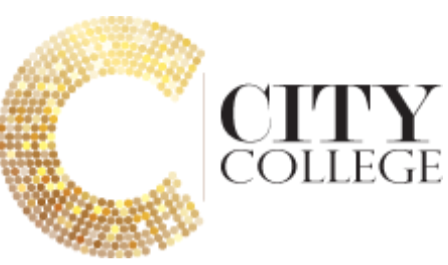 Student Disciplinary PolicyCity College Limited69 Steward StreetBirminghamB18 7AFKey Person(s)Managing DirectorAssociate Director for Quality and PartnershipsHigher Education Manager Chief of StaffStudent Disciplinary PolicyPolicy StatementCity College strives to deliver the highest standard of teaching learning and assessment to each of its students and aims to uphold the integrity of any and all qualification and awards the College delivers recognising that many students strive to become professionals. To achieve this, the College recognises the need for robust procedures to ensure all students maintain the expected standards of discipline, behaviour and attendance throughout their learning journey and that there are robust procedures and support mechanisms in place.This Policy is not intended to replace existing procedures, staff and students should read this policy in context and:  If students have concerns College about services provided, they should be raised as a complaint through the standard Complaints Procedure.  If there is a concern about a student’s professional conduct, it should be raised through the Fitness to Practise PolicyIf there is a concern about a student’s well-being this should be raised either through the Safeguarding Policy if there are external factors or the Fitness to Study Policy for internal factors.Responsibility for Student DisciplineAll students are expected to behave in an adult and responsible way so that everyone can study effectively.  Students are expected to make every effort to achieve the standards required on their programme and demonstrate behaviours and understanding appropriate to their chosen area of employment. During teaching and learning activities the tutor has immediate responsibility for student discipline however, within the College all staff have immediate authority to take action to maintain discipline.  Any member of staff observing a student behaving in an inappropriate manner has the authority to warn the student that their behaviour is unacceptable and might lead to disciplinary action.  Misconduct Breaches of discipline may be minor, major or gross.  Examples of each type of breach are given below for guidance.  This list is not exhaustive and professional judgements will need to be made about the severity of each breach. For the first six weeks of all programmes, all students will be on probation. Appropriate action will be at the discretion of the tutors but must be authorised by the Higher Education Manager.Minor Breach:  disruptive behaviour, unduly noisy or unruly behaviour, smoking on any part of the College, lateness, Unauthorised Absence or nonengagement, less than 85% in a single week without notificationMajor Breach:  persistence of a minor breach, offensive language or behaviour, refusal to identify themselves, acting in an unsafe manner, including failure to comply with Health and Safety Policy and Regulations, disruption to the work or recreation of others or a continuing nonengagement, less than 85% for two weeks without notification.Gross Breach: persistence of a major breach, theft, violence, serious threat of violence, including threats/bullying made via emails, mobile phone and social media, incapability through drugs or alcohol, deliberate damage to College property, sending accessing and/or downloading pornographic/offensive material via the internet, any other breach of the E- Safety Policy, the Bullying and Harassment Policy or the Equal Opportunities Policy, and any criminal activities affecting the College or other students or which could bring the College into disrepute or a continuing nonengagement, less than 85% from all session for four weeks without notification.Attendance and EngagementThere is an expectation that students should have 100% attendance and engagement. In the event that a student knows they will not be able to attend, the student should contact the College before the start of class. Any non-attendance that is not reported prior to the start of a class will be recorded as ‘Unauthorised Absence’ in line with the City College Attendance and Engagement Polocy.ProcedureThe Disciplinary Procedure will begin at the stage appropriate to the seriousness of the offence.   Stage 1:  Verbal WarningThis stage is to address minor breaches of the rules  Where a minor breach is identified, the Programme Lead or Administrator should meet with the student, outline the issue and identify the required change in behaviour. The Programme lead or Administrator should follow this up with an email, succinctly explaining the required change and any actions agreed.Stage 2:  Written WarningThis stage addresses major breaches of discipline, or the failure to meet the requirement of a stage 1 Where a major breach is identified the Higher Education Manager or an alternative member of the Senior Leadership Team (SLT) should meet with the student and issue a formal written warning and then develop a suitable Behaviour Action Plan to bring about improvement. Action plans should be reviewed no later than two weeks from the date of issue.  Failure to meet the targets set in the action plan will lead to the student moving to stage 3 of the Disciplinary Process.Stage 3:   Final Written Warning/ExclusionThis stage is to address gross breaches of discipline or a failure to meet the requirements of a Behaviour Action Plan, following Stage 2 of these procedures. If the student enters the Disciplinary Process at this stage, a formal disciplinary panel hearing with two College managers, who will be nominated by the Associate Director of Quality and Partnerships will be convened to consider the facts of the case.  Where the student progresses to this stage of the process from stage 2, the Higher Education Manager will consider the facts of the case and make an appropriate judgement on how to proceed.The student enters the process directly at stage 3 Where the student has entered the Disciplinary Process directly at this stage, the Programme Lead responsible for the student’s learning programme will undertake an investigation into the facts of the case and decide whether there is a case for a Formal Disciplinary Panel to hear.  The Programme Lead may request the Associate Director of Quality and Partnerships, to arrange such a panel hearing. The Panel will comprise of a member of the SLT  (chair), an experienced member of the curriculum teaching staff and a member of the admiration teamThe Associate Director for Quality and Partnerships will then present their findings to the Panel.  The student will state their case which will include any mitigating factors.  Witnesses may be called by the Associate Director or the student.  The Panel will find for either the College or the student and make a recommendation to the as to what sanction should apply in the event of the Panel finding for the College. Outcomes and actions may include but may not be limited to;There is no case to answerThere is a case to answer but no further action needs to be takenSupport arrangements or reasonable adjustments can be put in placeAn action plan can be put in place to manage a positive changeThe student may be withdrawn from their current work placementThe student may be issued with a written warningThe student may be issued with a final written warningThe student may be suspended from their studiesThe student may be withdrawn from the academic boardThe student may be expelled, this final sanction should be considered as a last resortA student may also be suspended by a member of the SLT immediately, pending a disciplinary hearing, where there is reason to believe that the student has committed an act of gross misconductSuspensions should be used as a last resort in order to preserve order and discipline and to protect students and staff.  A suspension will be ‘pending a disciplinary investigation’ and is not to be used as a punishment.  All suspensions shall be reported to the Managing Director who will review the circumstances of the case and satisfy themselves that suspension is appropriate in the circumstances.  This decision will be communicated to the student as soon as possible and arrange a Disciplinary Hearing within ten days of the suspension.  Any such suspension will be confirmed in writing within two days of its occurrenceIf the student’s conduct is considered a breach of a criminal law, the chair may, at their discretion, refer the matter to the police. In these instances, the chair may choose to suspend taking action under this policy pending the outcome of any criminal investigation or proceedings Acquittal or discontinuation of criminal proceedings will not prevent the College with continuing action under this policyWithin five days of the Disciplinary Hearing, the student will be sent written notification of the panel’s decision in respect of the matter The student progresses to stage 3 from stage 2 Where the student progresses to stage 3 of the Disciplinary Process from stage 2, the Director responsible for the student’s programme will meet with the student to review the facts of the case.   Where the Director decides that there is a case to answer he/she has two possible programmes of action:  The student will be issued with a new Behaviour Action Plan and a Final Written Warning, which will stay on the student’s record for the remainder of his/her programme.  The Behaviour Action Plan should be reviewed no later than two weeks from the date of issue.  Where the student fails to meet the targets set in the action plan, or engages in further inappropriate behaviour, including unauthorised absences that is subject to the Disciplinary Process.AppealsStudents have the right to appeal again the outcome of the Disciplinary Process. Any appeal should be made, in writing, within ten working days of the outcome of the Disciplinary Process, clearly stating one or more of the grounds for the appeal. Appeals should be made to the Managing Director. An appeal will not be granted on a simple request, students may only request an appeal on one or more of the following grounds;The College did not follow this policy which had an impact on the outcomeThe outcome was disproportionate with either the allegation or the evidence providedThe outcome was unreasonable or inconstant with the evidence providedEvidence provided was factually incorrectNew evidence is available that is likely to have an impact on the outcomeThe decision of the original the Disciplinary Process will remain in force until it is changed by the outcome of an appeal. On receipt of an appeal the Managing Director may choose one of the following actions;Dismiss the appealAppoint another the Disciplinary Panel sitting as an appeal panelIn the case of new evidence, refer the matter back to the original the Disciplinary Panel.The student will be notified, in writing, within five working days of the decision being reached along with the reasons for that decision. The decision of the Appeal Panel or the Managing Director is final.Related Policies  This policy needs to be read in conjunction with other policies including: Academic Misconduct PolicyFitness to Practise PolicyFitness to Study PolicyEquality and Diversity Policy Complaints Policy and Procedure Attendance and Engagement PolicyAppeals Policy and ProcedureSafeguarding PolicyBullying and Harassment PolicyQuality Assurance and Delivery PolicyAcademic Freedom PolicyGovernance CodeTitle Student Disciplinary PolicyDepartment Quality Location Sharepoint Author PWAApproved by SLT  YesDate  5th October 2020Last Review January 2021Next Review January 2022Version Author Issue date Summery V.1 PWAMay 2020First draft V.2PWAJanuary 2021Review